Publicado en  el 13/12/2013 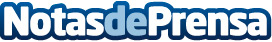 El director general de INTECO aborda la Estrategia de Ciberseguridad Nacional en la jornada “Innovation Security Day”Miguel Rego, director general de INTECO, ha participado en la jornada “Innovation Security Day” de Telefónica donde comenzó su intervención con un recorrido por la recientemente publicada Estrategia de Ciberseguridad Nacional. Rego destacó la importancia de la responsabilidad compartida y el necesario compromiso de todos los participantes en el ciberespacio (sector privado, sector público y ciudadanos), como principio rector de este marco estratégico.Datos de contacto:INTECONota de prensa publicada en: https://www.notasdeprensa.es/el-director-general-de-inteco-aborda-la Categorias: Ciberseguridad http://www.notasdeprensa.es